Minulý čas = Past simple ( například: I played / I turned/ I worked)V minulých hodinách jsme se zaměřili na minulý čas prostý (past simple) „I worked yesterday. “, „ Did you work yesterday ?“, „No, I did not.“ (No, I didn´t) 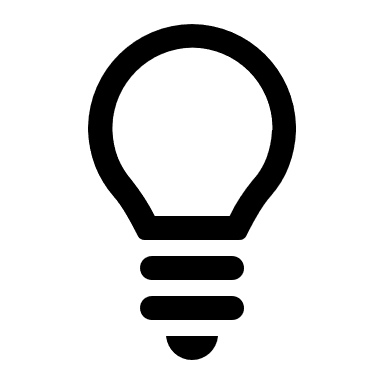 	 Máme zájmeno + sloveso (work)  a přidáme D/ED	   Záleží na slovesu   	Pokud tvoříme otázku přidáváme na začátek věty DID. Na konci slovesa se však D/ ED už nepřidává. Pokud tvoříme zápornou větu, přidáváme před sloveso DID NOT / DIDN´T. Sloveso však zůstává v základní formě přítomného času. Pokud by vám nebyl minulý čas prostý jasný, přehrajte si prosím audio nahrávku z minulé hodiny. V této nahrávce je vše vysvětleno  V nadcházejících hodinách vám vysvětlím, jakým způsobem lze pracovat s nepravidelnými slovesy v minulém čase ( WRITE/ WROTE, SEE / SAW, GO/WENT) V dnešní hodině si vyzkoušíme minulý čas prostý pomocí pracovního listu. 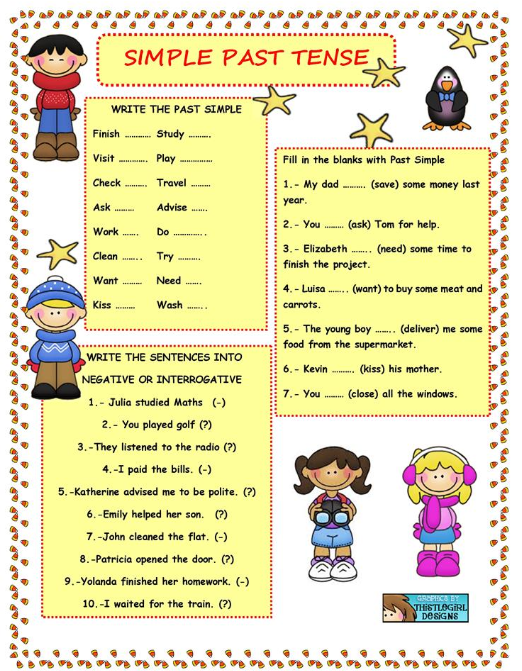 Napište správný tvar minulého času. Slovesa jsou přeložena do češtiny, abyste jim lépe rozuměli. 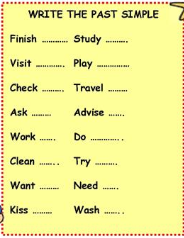 Dokončit =					Studovat =					Navštívit = 					Hrát =Zkontrolovat = 				Cestovat =Zeptat se/poprosit =			Radit/poradit =Pracovat = 					Dělat/ udělat (nepravidelné) =Čistit/ uklízet =				Zkusit =Chtít =					Potřebovat =Políbit =					Umýt = Převeďte následující věty do záporu nebo do otázky v minulém čase. (-) znamená záporná věta, (?) znamená otázka. Při převádění vět, nezapomeňte dodržovat pravidla, která jsou napsána na první stránce. 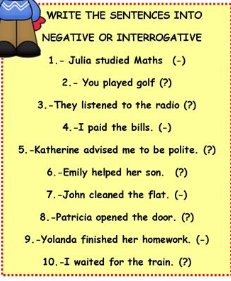 Př: 1. Julia didn´t study Maths. 2.3.4.5.6.7.8.9.10.Doplňte do vět správný tvar sloves v minulém čase.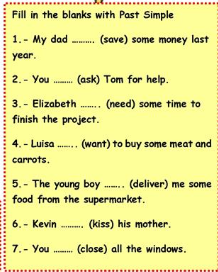 1.2.3.4.5.6.7.